ZOBOWIĄZANIA:Z instrukcji do wniosku o przyznanie pomocy(PREMIA):Należy pamiętać o obowiązkach dotyczących informowania i rozpowszechniania informacji o pomocy otrzymanej z EFRROW, za pośrednictwem LGD w ramach realizacji LSR, zgodnie z warunkami określonymi w Księdze wizualizacji znaku Programu Rozwoju Obszarów Wiejskich na lata 2014-2020, opublikowanej na stronie internetowej Ministerstwa Rolnictwa i Rozwoju Wsi np. na stronie tytułowej publikacji (np. broszur, ulotek i biuletynów) oraz na plakatach na temat środków i działań współfinansowanych przez EFRROW należy zamieścić wyraźne wskazanie na udział UE: „Europejski Fundusz Rolny na rzecz Rozwoju Obszarów Wiejskich: Europa inwestująca w obszary wiejskie”, a także logotyp (emblemat) UE w przypadku, gdy zamieszczone zostało również godło państwowe lub regionalne, Programu Rozwoju Obszarów Wiejskich na lata 2014-2020, Programu LEADER. Należy również zamieścić logotyp LGD, która dokonała wyboru danej operacji do realizacji swojej LSR;ZOBOWIĄZANIE BENEFICJENTA  (Dotyczące udzielania informacji na potrzeby statystyczne, ewaluacji i monitoringu LSR, oznakowania i informowania o źródle finasowania, współpracy z LGD, udostępniania danych oraz informacji dotyczącej weryfikacji złożonego wniosku na potrzeby LGD) m.in. do:(…)2)	Informowania o otrzymanym dofinasowaniu w ramach PROW na lata 2014 – 2020 w ramach poddziałania 19.2  „Wsparcie na wdrażanie operacji w ramach strategii rozwoju lokalnego kierowanego przez społeczność” za pośrednictwem Stowarzyszenia „Partnerstwo dla Doliny Baryczy”(…)Z umowy o przyznanie pomocy:(…) § 5Zobowiązania Beneficjenta1.	Beneficjent zobowiązuje się do spełnienia warunków określonych w Programie, przepisach ustawy, rozporządzenia oraz realizacji operacji zgodnie z postanowieniami umowy, a w szczególności do::(…)informowania i rozpowszechniania informacji o pomocy otrzymanej z EFRROW, zgodnie z przepisami Załącznika III do rozporządzenia nr 808/2014 opisanymi w Księdze wizualizacji znaku Programu Rozwoju Obszarów Wiejskich na lata 2014–2020, opublikowanej na stronie internetowej Ministerstwa Rolnictwa i Rozwoju Wsi oraz z uwzględnieniem zasad określonych przez LGD i zamieszczonych na jej stronie internetowej, w terminie od dnia zawarcia umowy do dnia wypłaty płatności końcowej;(…)SANKCJEW przypadku niezrealizowania działań informacyjnych i promocyjnych zgodnie z przepisami Załącznika III do rozporządzenia nr 808/2014 opisanymi w Księdze wizualizacji znaku Programu Rozwoju Obszarów Wiejskich na lata 2014-2020, opublikowanej na stronie internetowej Ministerstwa Rolnictwa i Rozwoju Wsi oraz z uwzględnieniem zasad określonych przez LGD i zamieszczonych na jej stronie internetowej, w terminie wskazanym w § 5 ust. 1 w pkt. dot. oznakowania – kwotę pomocy do wypłaty pomniejsza się o 1% tej kwoty, zgodnie z § dot. Warunków wypłaty pomocy z umowy o przyznanie pomocy.SPOSÓB OZNAKOWANIA  WRAZ Z LOGOTYPAMI (źródło: Księga wizualizacji PROW 2014-2020: http://www.minrol.gov.pl/Ministerstwo/Biuro-Prasowe/Informacje-Prasowe/Zmiana-Ksiegi-wizualizacji-znaku-PROW-2014-2020 ; logotypy: http://ksow.pl/pliki-do-pobrania/ksiega-wizualizacji-logotypy.html)Ogólne zasady oznaczania działań informacyjno-promocyjnychW okresie realizacji operacji/projektu beneficjent informuje opinię publiczną o pomocy otrzymanej z EFROW za pomocą informacji zamieszczonej np. na stronie internetowej beneficjenta (jeśli posiada) czy poprzez tablice informacyjne/plakaty.Wszystkich beneficjentów obowiązuje poinformowanie opinii publicznej o celu operacji/projektu i wsparciu z EFROW poprzez odpowiednie oznaczenie.PLAKAT/TABLICAPlakat A3 lub tablicę informacyjną zamieszcza beneficjent, jeżeli całkowite wsparcie publiczne na operację przekracza 50 tys. euro. LGD zaleca, aby taki plakat czy tablicę zamieścili wszyscy Beneficjenci środków PROW 2014-2020.Dla plakatu minimalny format to A3 (znormalizowany format arkusza o wymiarach 297x420 mm). Plakat podobnie jak tablica może mieć orientację pionową lub poziomą. Przepisy UE nie określają wymiarów tablicy informacyjnej. Rekomendowana wielkość to 80 x 120 cm lub format A3.Plakat lub tablicę beneficjent umieszcza w miejscu łatwo widocznym i dostępnym dla odbiorców. Zamieszczenie tablicy w miejscu łatwo widocznym i dostępnym dla odbiorców, ale w znacznej odległości np. od drogi wymusza wykonanie tablicy odpowiednio większej. Plakat lub tablica znajduje się w miejscu realizacji operacji/siedzibie beneficjenta przez cały czas realizacji operacji. Plakat lub tablicę należy wykonać z takiego materiału by informacje, które się na nich znajdują były widoczne i czytelne przez cały ten czas. LGD rekomenduje wykonanie plakatu/tablicy:w przypadku umieszczenia jej wewnątrz budynku- wydruk na grubym papierze z laminowaniem lub umieszczeniem w antyramiew przypadku umieszczenia na zewnątrz- wydruk na twardym materiale odpornym na działanie warunków atmosferycznychPlakat lub tablica zawiera odpowiednio, w zależności od działania/poddziałania PROW 2014-2020:• nazwę/tytuł operacji,• główny cel operacjioraz• nazwę działania PROW 2014-2020, w ramach którego realizowana jestoperacja,• znak (smbol) Unii Europejskiej,• slogan „Europejski Fundusz Rolny na rzecz Rozwoju Obszarów Wiejskich: Europa inwestująca w obszary wiejskie”,• logo Leader w przypadku działań angażujących środki finansowe w ramach Leader,• logo PROW 2014-2020• logo Lokalnej Grupy Działania „Partnerstwo dla Doliny Baryczy”Informacje te zajmują przynajmniej 25% powierzchni plakatu lub tablicy.STRONA INTERNETOWAW sytuacji, gdy beneficjent posiada stronę internetową (główna strona beneficjenta lub podstrona dotycząca operacji) beneficjent zamieszcza obowiązkowo:• krótki opis operacji, w którym informuje o przedsięwzięciu i pomocy otrzymanej z EFRROW (tzn. slogan „Europejski Fundusz Rolny na rzecz Rozwoju Obszarów Wiejskich: Europa inwestująca w obszary wiejskie”) wskazując jednocześnie jej cel i przewidywane wyniki,• znak (symbol) Unii Europejskiej,• logo PROW 2014-2020,• logo Lokalnej Grupy Działania „Partnerstwo dla Doliny Baryczy”• oraz inne logo, którego zamieszczenie jest wymagane lub dopuszczalne (logo LEADER, logo beneficjenta, lokalnej grupy działania, herb/logo województwa lub gminy). W przypadku umieszczania herbu województwa lub gminy należy obok symbolu UE zamieścić wskazanie na udział Unii poprzez tekst: Unia Europejska. Tekst Unia Europejska można zamieścić poniżej lub po prawej stronie symbolu UE.Informacje te zajmują przynajmniej 25 % powierzchni strony (widocznej na ekranie bezpośrednio po wejściu użytkownika na stronę/ podstronę bez konieczności przewijania strony w dół).Opis operacji zawiera następujące informacje:• typ/nazwa operacji,• cel operacji,• planowane/przewidywane wyniki operacji/ efekty,• nazwa działania PROW 2014-2020, w ramach którego realizowana jestoperacja.Do treści obowiązkowej beneficjent może dodać dodatkowy tekst (nieobowiązkowy):- wartość projektu lub- wartość uzyskanego dofinansowania.INNE OBOWIĄZKI DOTYCZĄCE DZIAŁAŃ INFORMACYJNYCH LUB PROMOCYJNYCHBeneficjentów, którzy w ramach operacji realizują działania informacyjne lub promocyjne w formie np.:• wykonania ulotek, broszur, innych publikacji, stron internetowych, materiałów filmowych, organizacji konferencji, spotkań, itd.,• wykonania materiałów i dokumentów przeznaczonych dla uczestników spotkań/ szkoleń, np.: zaświadczeń, certyfikatów, materiałów szkoleniowych, programów szkoleń /warsztatów, list obecności, itp., obowiązuje poinformowanie opinii publicznej o wsparciu operacji z EFRROW poprzez odpowiednią wizualizację.W trakcie trwania konferencji, szkoleń, spotkań itp. odpowiednia wizualizacja zapewniona jest również poprzez oznakowanie miejsca realizacji operacji za pomocą np. plakatów/ bilbordów/tablic, itp. oraz zamieszczenia informacji na stronie internetowej beneficjenta (jeśli takąposiada).Nie jest wymagane stosowanie wizualizacji na dokumentach związanych z realizacją operacji np. dokumentacji przetargowej, jak również innych dokumentach, np. umowach.Kolejność znakówW zestawie kilku znaków znak UE zawsze występuje po lewej stronie, logo PROW 2014-2020 po prawej, pomiędzy nimi inne znaki / logo, rozmieszczone w równej odległości. Przy stosowaniu zestawienia kilku znaków/logo należy przestrzegać zasady, że pozostałe logotypy nie mogą być większe od symbolu UE (mierzone wysokością).W przypadkach, gdy nie jest możliwe zastosowanie logotypów w poziomie, można je zamieścić w pionie, przy czym logo znajduje się na górze UE, a logo PROW 2014-2020 na dole.Widoczność znakówLogo Unii Europejskiej oraz logo PROW 2014-2020 muszą być zawsze umieszczone w widocznym miejscu. W przypadku broszur, biuletynów, itp. zamieszczane są one na pierwszej stronie okładki, w przypadku ulotek, na pierwszej stronie ulotki.Znaki i napisy muszą być czytelne i dobrze widoczne. Zamieszczając je należy odpowiednio dostosować ich wielkość oraz miejsce zamieszczenia do formatu wykorzystanego materiału lub dokumentu.W przypadku wizualizacji działań informacyjnych i promocyjnych niedopuszczalne jest wyodrębnianie jednego z logotypów poza ciąg znaków.W zestawieniu znaków nie mogą być umieszczane logotypy wykonawców, którzy wykonują działania w ramach danej operacji, lecz nie są jej beneficjentami.W przypadkach, gdy nie jest możliwe zastosowanie logotypów w poziomie, można je zamieścić w pionie, przy czym znak (symbol) UE znajduje się na górze, a PROW 2014-2020 na dole.Znak UE oraz logo PROW 2014-2020 muszą być zawsze umieszczone w widocznym miejscu. Zamieszczając je należy odpowiednio dostosować ich wielkość oraz miejsce zamieszczenia do formy materiału, przedmiotu itp.Gdy w ramach realizowanej operacji beneficjent uzyskał patronat medialny (np. telewizji, radio, gazety, portalu internetowego) może zamieścić znak lub logo patrona mediowego. Znak lub logo patrona mediowego wraz z informacją „Patronat medialny” należy wtedy zamieścić poza obszarem wizualizacji (nad lub pod tym obszarem) i rozgraniczyć zaznaczając np. poziomą linięWielkość znakówMinimalna wysokość symbolu Unii wynosi 1 cm. W przypadku niewielkich przedmiotów reklamowych, minimalna wysokość to 5 mm.Uwaga! Jeśli w zestawieniu lub na materiale występują inne znaki (logo), to flaga Unii Europejskiej ma przynajmniej taki sam rozmiar, mierzony w szerokości bądź wysokości, jak największe z pozostałych znaków.Przykład zastosowania znaków i sloganu: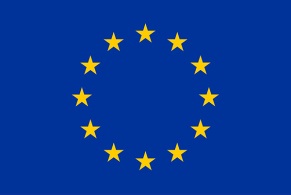 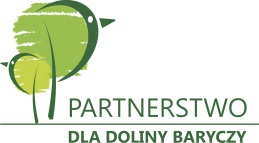 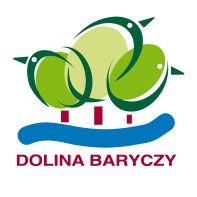 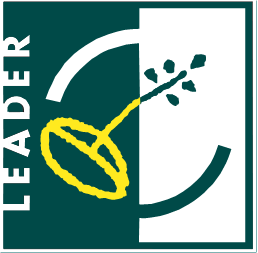 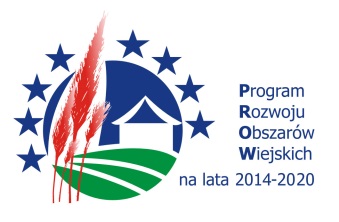 Europejski Fundusz Rolny na rzecz Rozwoju Obszarów Wiejskich: Europa inwestująca w obszary wiejskieEuropejski Fundusz Rolny na rzecz Rozwoju Obszarów Wiejskich: Europa inwestująca w obszary wiejskieEuropejski Fundusz Rolny na rzecz Rozwoju Obszarów Wiejskich: Europa inwestująca w obszary wiejskieEuropejski Fundusz Rolny na rzecz Rozwoju Obszarów Wiejskich: Europa inwestująca w obszary wiejskieEuropejski Fundusz Rolny na rzecz Rozwoju Obszarów Wiejskich: Europa inwestująca w obszary wiejskieEuropejski Fundusz Rolny na rzecz Rozwoju Obszarów Wiejskich: Europa inwestująca w obszary wiejskieEuropejski Fundusz Rolny na rzecz Rozwoju Obszarów Wiejskich: Europa inwestująca w obszary wiejskieEuropejski Fundusz Rolny na rzecz Rozwoju Obszarów Wiejskich: Europa inwestująca w obszary wiejskieEuropejski Fundusz Rolny na rzecz Rozwoju Obszarów Wiejskich: Europa inwestująca w obszary wiejskieWarianty znaków: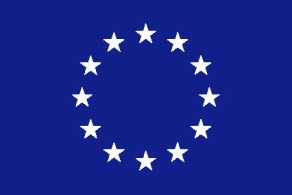 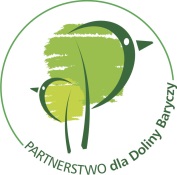 Zamiast logo Doliny Baryczy można zamieścić logo Beneficjenta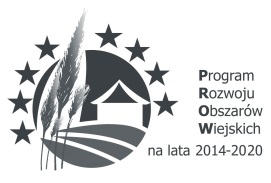 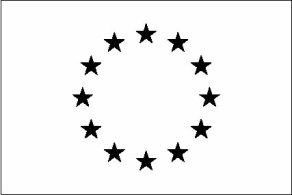 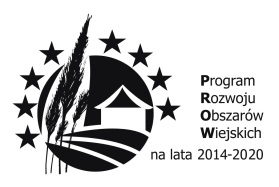 